Aurora’s Degree & PG College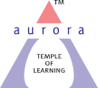            (Accredited by NAAC with 'B++' grade)              Chikkadpally, Hyderabad- 500020        Department of CommerceEVENT REPORTOBJECTIVE:  To make the students aware about the importance of the Constitution of the country.BRIEF ABOUT THE EVENT:  The students prepared powerpoint presentations outlining the provisions of the constitution . They also prepared speeches regarding the rights, duties & responsibilities of citizens of the country as detailed in the constitution.OUTCOME: The students learnt about the constitution and appreciated the efforts of Dr. B.R. Ambedkar in drafting the constitution of the country.PHOTOGRAPH: 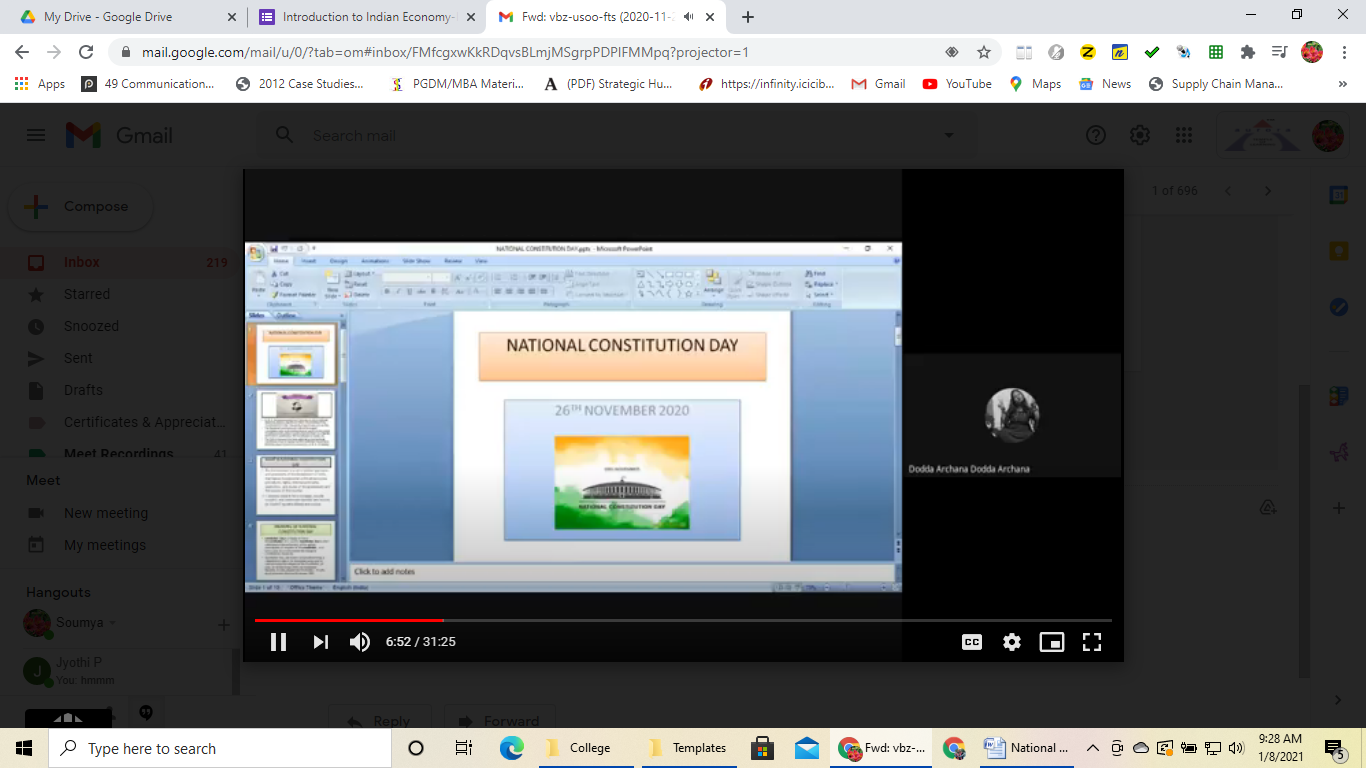 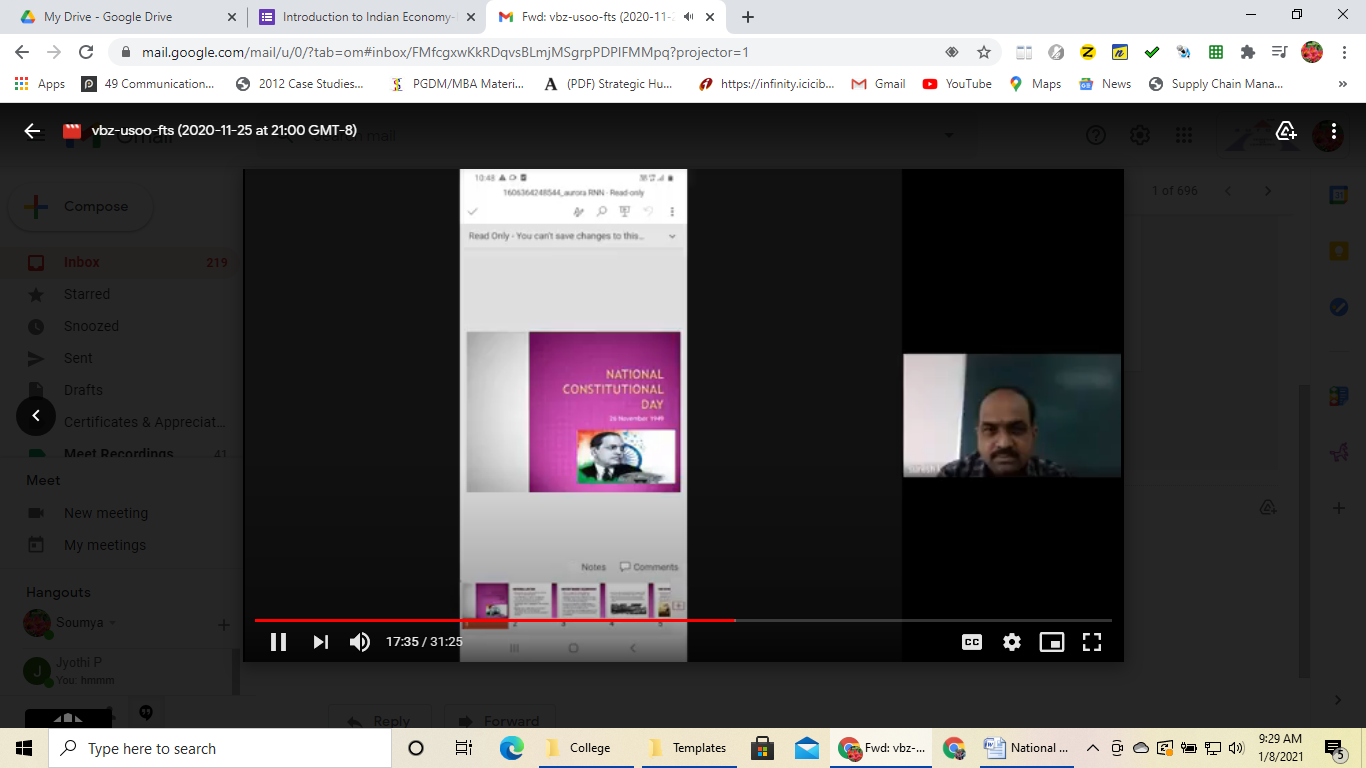  Aurora’s Degree & PG College           (Accredited by NAAC with 'B++' grade)              Chikkadpally, Hyderabad- 500020        Department of CommerceEVENT REPORTOBJECTIVE: To make the students aware about the importance of the Constitution of the country.BRIEF ABOUT THE EVENT: The students prepared powerpoint presentations outlining the provisions of the constitution . They also prepared speeches regarding the rights, duties & responsibilities of citizens of the country as detailed in the constitution.OUTCOME: The students learnt about the constitution and appreciated the efforts of Dr. B.R. Ambedkar in drafting the constitution of the country.PHOTOGRAPH: DETAILED REPORTThe students prepared powerpoint presentations outlining the provisions of the constitution . They also prepared speeches regarding the rights, duties & responsibilities of citizens of the country as detailed in the constitution. The event lasted for 30 minutes when the students enthusiastically prepared & spoke regarding the amendments made over the years and the way it affected the way of life in the country & the importance it has had on the development of the country .List of the student coordinators:List of the participants (NAME, ROLL NO, CLASS & SECTION)Budget plan (if required): NilPhotographs (Minimum 2 & Maximum 4):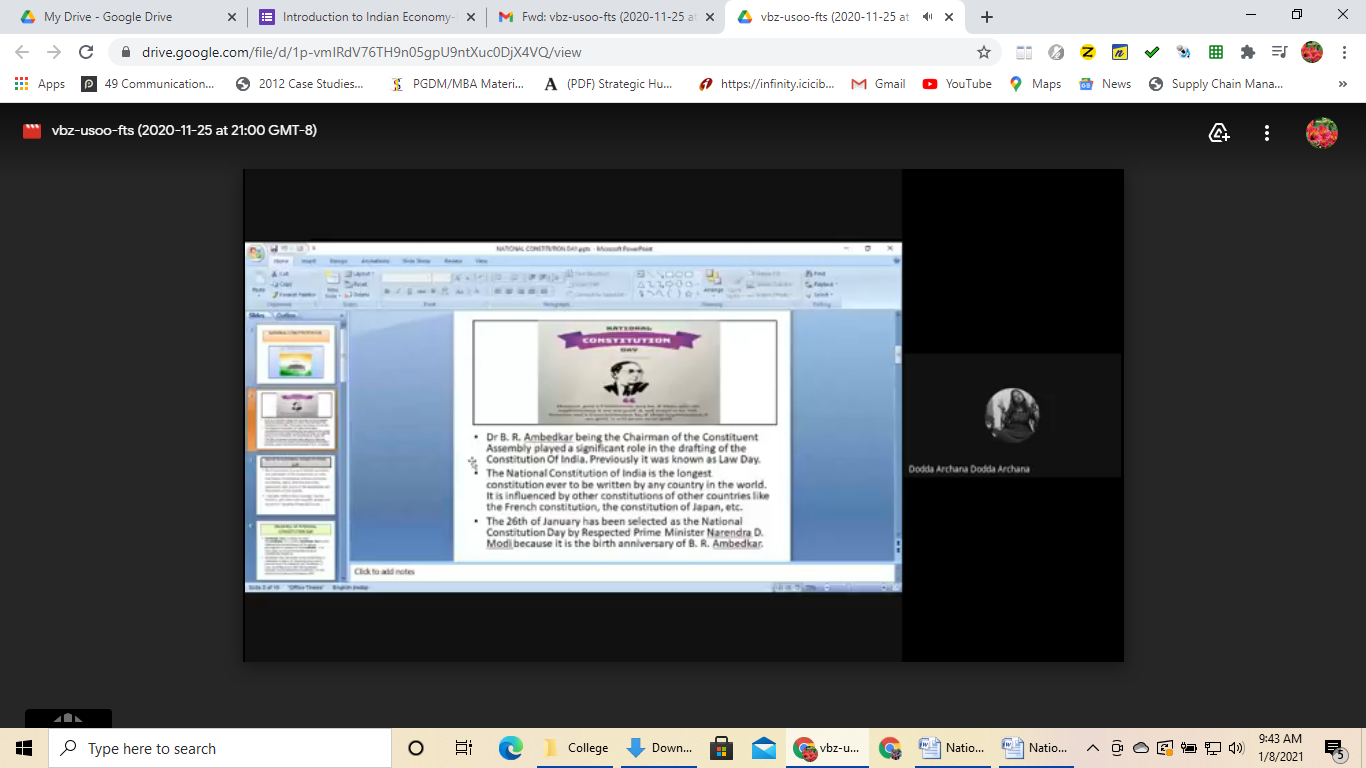 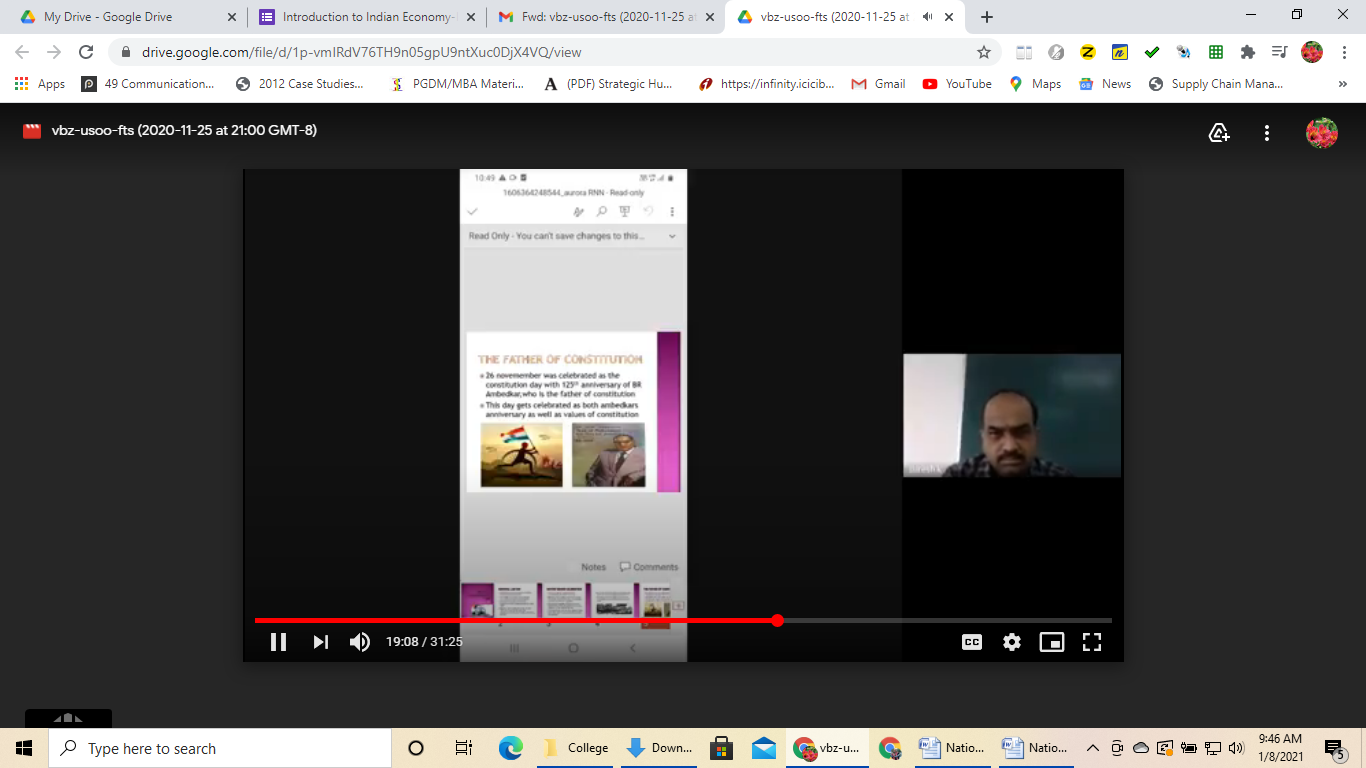 EVENT TITLENational Constitution DayTYPE OF EVENTClass eventFACULTY INCHARGEMr. Suresh KDEPARTMENTCommerceDATE26th Nov 2020VENUEGoogle MeetTARGET AUDIENCEStudents of BBA 2A, B & CEVENT TITLENational Constitution DayTYPE OF EVENTClass eventFACULTY INCHARGEMr. Suresh KDEPARTMENTCommerceDATE26th Nov 2020VENUEGoogle MeetTARGET AUDIENCEStudents of BBA 2A, B & CNameRoll NoClass SectionD.Archana1051-19-684-041BBA 2AKiran Ghanshyani1051-19-684-069BBA 2BEsha Thakur1051-19-684-129BBA 2CNameRoll NoClass SectionD.Archana1051-19-684-041BBA 2ASyed Dawood Hussain1051-19-684-080BBA 2BEsha Thakur1051-19-684-129BBA 2CSwarnim1051-19-684-123BBA 2CGnapika1051-19-684-168BBA 2CKola Aishwarya1051-19-684-003BBA 2ASugandini1051-19-684-022BBA 2AHarpreet Kaur1051-19-684-061BBA 2BTejaswini V1051-19-684-113BBA 2BSai Kumar E1051-19-684-114BBA 2B